РОССИЙСКАЯ ФЕДЕРАЦИЯ ДЕПАРТАМЕНТ ОБРАЗОВАНИЯКОМИТЕТА ПО СОЦИАЛЬНОЙ ПОЛИТИКЕ И КУЛЬТУРЕАДМИНИСТРАЦИИ Г. ИРКУТСКА МУНИЦИПАЛЬНОЕ БЮДЖЕТНОЕ ДОШКОЛЬНОЕ ОБРАЗОВАТЕЛЬНОЕ УЧРЕЖДЕНИЕГОРОДА ИРКУТСКА ДЕТСКИЙ САД №180МБДОУ ГОРОДА ИРКУТСКА ДЕТСКИЙ САД №180664053, город Иркутск, улица  Розы Люксембург, дом 303 , телефоны: 50-30-10,  заведующей   503-180   E-mail: mdou180irk@yandex.ru   сайт: 180.detirkutsk.ru   ОТЧЕТ ПО РЕАЛИЗАЦИИ ПЛАНА РАБОТЫ ПО ОБРАЗОВАНИЮ В ИНТЕРЕСАХ УСТОЙЧИВОГО РАЗВИТИЯ ЗА 2017-2018 УЧЕБНЫЙ ГОДОбщие сведенияТема, над которой работает учреждение «Разработка новой модели образования в области экологии, здоровья и безопасности в интересах устойчивого развития региона (города, поселка)» Какую работу ведете: инновационную, просветительскую, экспериментальную.Укажите вид планирования: план Группы ДОУ, в которых реализуется выбранная тема ОУР: старший дошкольный возраст (5-6 лет) и подготовительные к школе группы (6-7 лет)Количество участников (педагогические работники): 13 педагоговКоличество участников (дети): 178 детейОписание мероприятий по направлениям деятельности8.Перечень мероприятий для педагогических работников.9. Перечень мероприятий для детей.Работа с детьми по 4 блокам:Блок 1 – Экологический «Ребенок-общество -природа»Блок 2 -  Физкультурно-спортивныйБлок 3 - Формирование ЗОЖБлок 4 – Культурное наследие «Маленький гражданин большой страны»Фотографии с мероприятий Презентации проекта «Огород на окне»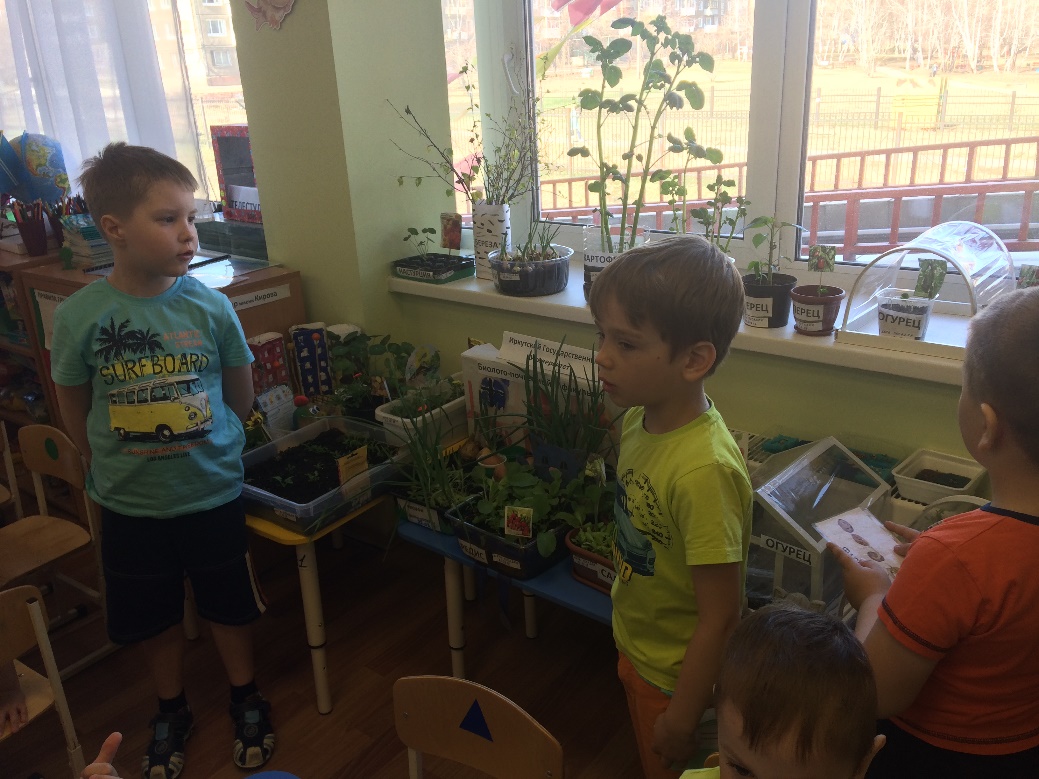 Выставка гербариев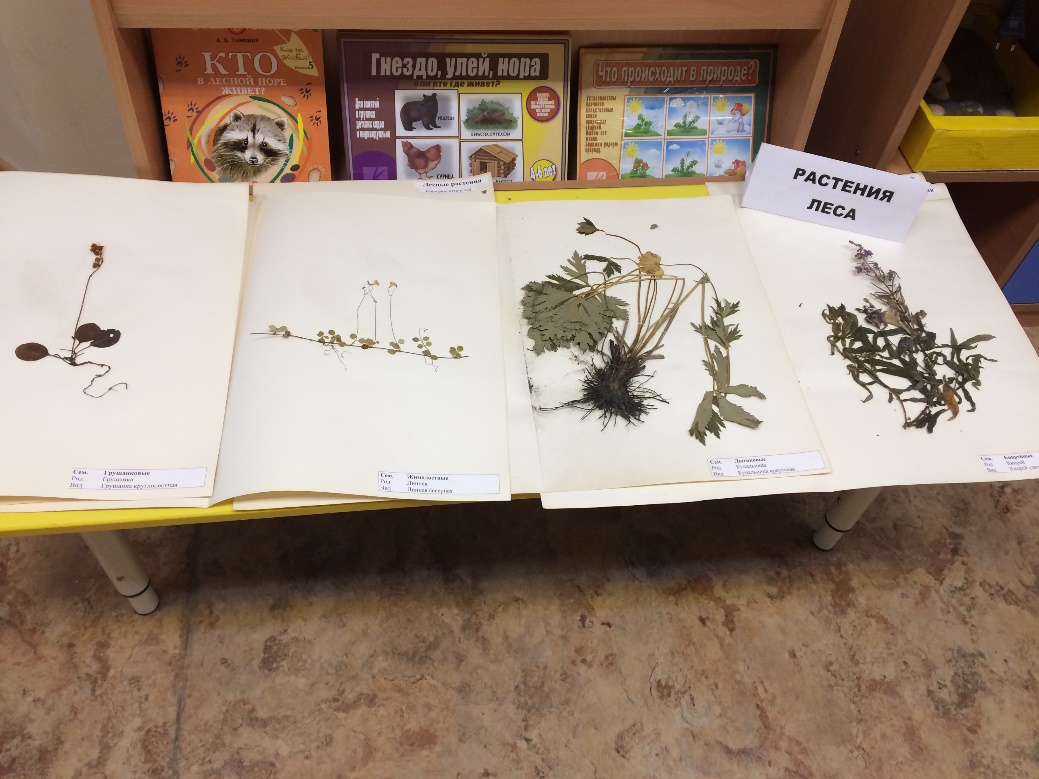 Образовательная поездка в рамках проекта «Будем помнить»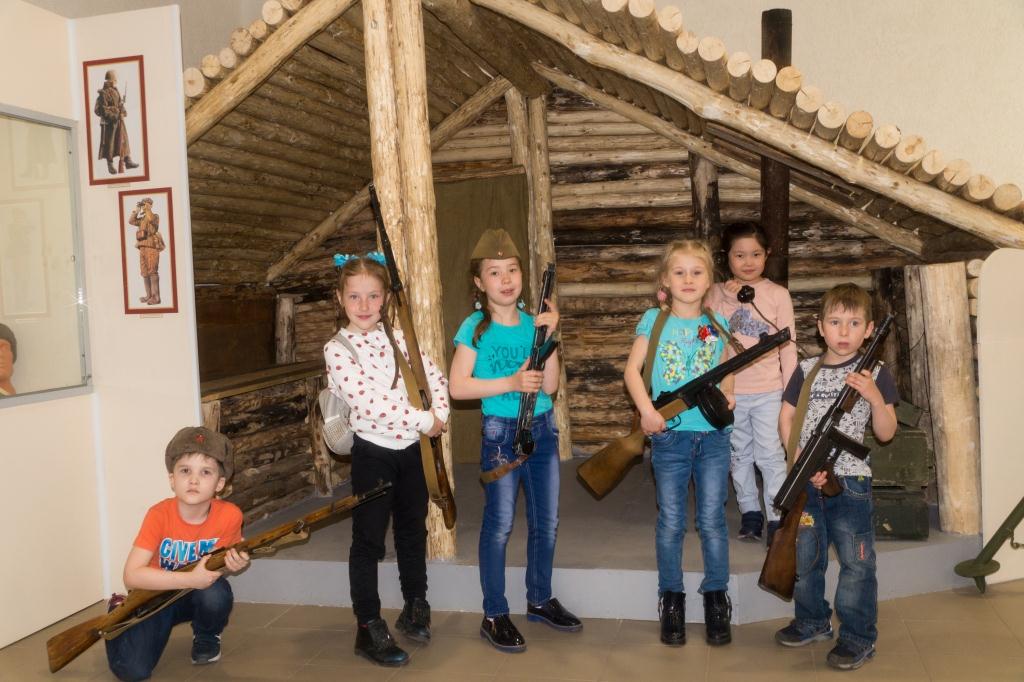 Встреча с участниками поисково-спасательного отряда «Байкал»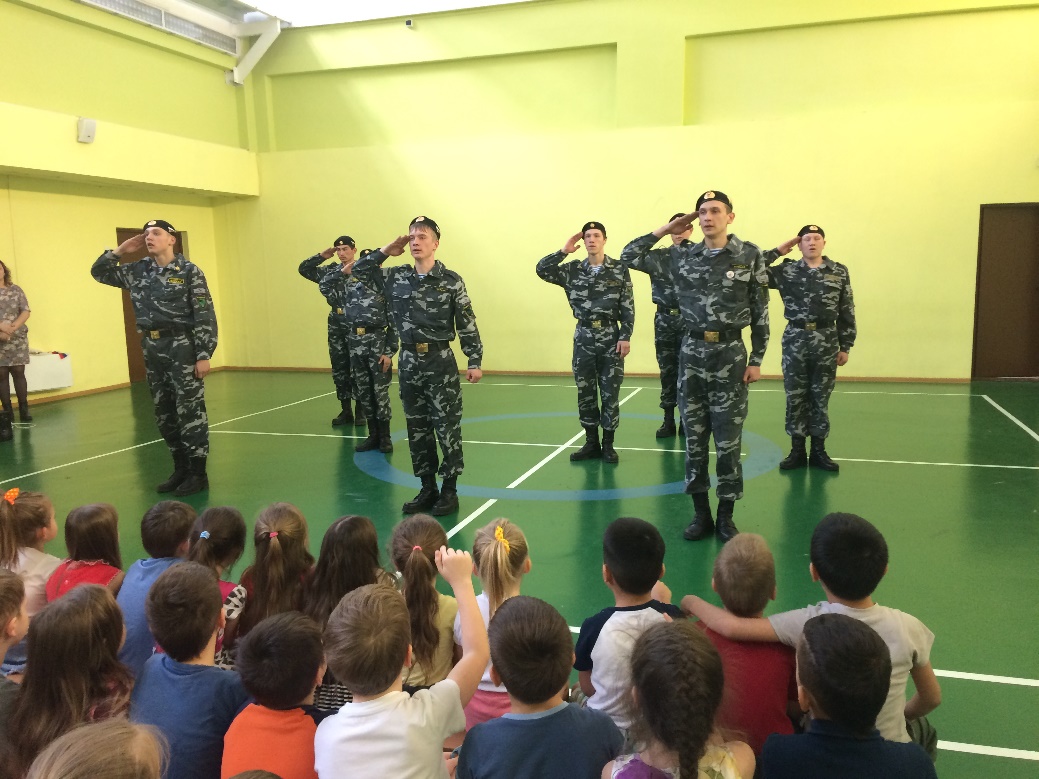 Перечень мероприятий для родителей Внешние мероприятия 13. ПубликацииНе былоВыводы по отчету: Проведено 18 мероприятий (указать общее количество), из них для педагогических работников 4 (указать количество), для воспитанников 10 (указать количество). итого мероприятий по ЭО УР: 6, по классическому экологическому образованию: 4 .общее количество участников: 157 человек, из них: 144 воспитанника, 13 педагогических работников, 36 родителей.Выводы:Педагоги глубже вникают и осознают ключевые идеи устойчивого развития и образования, педагогические средства их реализации в образовательном процессе. Результаты:Обогащение развивающего пространства; пополнилось методическое обеспечение материалами.Готовность педагогических работников в образовательной деятельности формировать и развивать у детей:культуру устойчивого развития (зеленое потребление, устойчивый здоровый и безопасный образ жизни),нравственные категории этики устойчивого развития, ценностей жизни во всех ее проявлениях, здоровья своего и других людей.экологическую ответственность, приверженность общенациональным ценностям и гражданственность.У родителей изменилось формальное общение с педагогами на партнёрские отношения со всеми участниками образовательного процесса, родители активнее принимают участие во всех мероприятиях дошкольного учреждения.Опыт по ЭО УР для представления в рамках форума Муниципальное бюджетное дошкольное образовательное учреждение города Иркутска детский сад №180Контактная информация ответственного лица:Старший воспитатель, Шаманова Жанна Вячеславовна, телефон: 89500880189, e-mail: mdou180irk@yandex.ru Сроки представления опыта: февраль 2019 г., тема: Образовательные практики в рамках проекта «Учимся жить устойчиво в глобальном мире: Экология. Здоровье. Безопасность» в условиях ДОУ____ФормаТемаЦельКраткое содержание1. Обучающий вебинар Н.А.Рыжовой«Огород как элемент развивающей предметно-пространственной среды для устойчивого развития»Создание условий для повышения профессиональной компетентности педагогов по теме «Экология. Здоровье. Безопасность. В рамках устойчивого развития»Повышение квалификации педагогов в организации огорода на окне в рамках УР2. Тренинг для педагогов«Эмоциональная устойчивость и саморегуляция».Освоение ключевых идей устойчивого развития и образованиятренинг для педагоговИгра «Ассоциации».Творческая мастерская «Быть здоровым – значит…»3.Оформление методического сопровождения для работы с детьми «Мастерская будущего»Обеспечение реализации проекта «Учимся жить устойчиво в глобальном мире. Экология. Здоровье. Безопасность»Разработка презентаций и видеороликов.Разработка и обсуждение проекта «Эко-газета»4. Серия консультаций«Ребенок часть природы» «Эмоционально-положительное, заботливое отношение к окружающему миру» «Экологически грамотное и безопасное поведение»Повышение психолого-педагогической компетентности педагогов в рамках проектаПопуляризации идей устойчивого развития, просвещения и активизации педагогов, их вовлечения в обсуждение и решение проблем, а также описание педагогических методов, используемых для организации образовательной деятельности в соответствии с темой Формы БЛОК 1Экологический БЛОК 2Физкультурно-спортивныйБЛОК 3Формирование здорового образа жизниВ соответствии с блоком Блок 1Познавательно-исследовательская деятельностьПутешествия по географической карте.Образовательные ситуацииПроектная деятельность «Огород на окне»Зеленый марафон «Посади дерево»Работа в рабочих тетрадях «Учусь учиться - 0»Игровая деятельность «Эко-кафе»Блок 2Экологическая викторина «Лекарственные растения»Проект «Правила хороших манер»Блок 3Квест совместно с родителями «Экологический след»Блок 4Встречи с интересными людьмиПроект «Будем помнить»Блок 1Познавательно-исследовательская деятельностьПутешествия по географической карте.Образовательные ситуацииПроектная деятельность «Огород на окне»Зеленый марафон «Посади дерево»Работа в рабочих тетрадях «Учусь учиться - 0»Игровая деятельность «Эко-кафе»Блок 2Экологическая викторина «Лекарственные растения»Проект «Правила хороших манер»Блок 3Квест совместно с родителями «Экологический след»Блок 4Встречи с интересными людьмиПроект «Будем помнить»Блок 1Познавательно-исследовательская деятельностьПутешествия по географической карте.Образовательные ситуацииПроектная деятельность «Огород на окне»Зеленый марафон «Посади дерево»Работа в рабочих тетрадях «Учусь учиться - 0»Игровая деятельность «Эко-кафе»Блок 2Экологическая викторина «Лекарственные растения»Проект «Правила хороших манер»Блок 3Квест совместно с родителями «Экологический след»Блок 4Встречи с интересными людьмиПроект «Будем помнить»ФормаТемаЦельКраткое содержаниеПроектная деятельность«Огород на окне»Формирование ценностей здорового образа жизни в семье и детском саду; повышение активности педагогов в работе с родителямиСпособствовать поиску творческих идей по оформлению презентации по итогам проектной деятельностиВыставка гербариев«Лекарственные растения!»Повышение экологической культуры и активной жизненной позиции, развитие трудовых и коммуникативных навыков детей и взрослых.Сотрудничество детей и взрослых при составлении гербария и оформлении выставкиКопилка добрых дел«Наш дом - природа»Формирование гармонично развитой личности, способной реализовать свой творческий потенциал, создать социально значимые продукты, выстроить собственную жизненную траекторию,Видеоролик «Наши добрые дела»Презентации «Я и природа»Квест«Экологический след»Учить детей быть экологически неравнодушными к природному богатству страны, своей малой родины, своей семьи и внести свой личный вклад в сохранение природного наследия.Дети в совместной деятельности с родителями и педагогами изучают способы практического взаимодействия с окружающей средой.НазваниеУровеньРезультатФорум «Психологическая безопасность образовательной среды как один из аспектов экологического образования для устойчивого развития»ВсероссийскийРазработаны методические рекомендации для педагоговФорум «Учимся жить устойчиво в глобальном мире: Экология. Здоровье. Безопасность»ВсероссийскийРазработаны методические материалы по работе с детьми